附件1沙河乡预防青少年儿童溺水专项行动领导组成员名单为切实加强全乡青少年儿童防溺水工作的组织领导，经会议研究，成立沙河乡预防青少年儿童溺水专项行动领导小组。组    长：项学军	乡党委书记第一组长：汪倩倩   乡党委副书记、乡长副 组 长：刘锡新   乡人大主席（常务）詹林峰   乡纪委书记叶松涛   乡政法委员王  成   乡组织委员、宣传委员周  烽   乡党委委员、人武部长从善楠   副乡长 成    员：赵良海  张自武  张 毅  张经楼 孔瑞清    张远全   漆  箐  陈  敏  李茂松  熊晓霞  王谋臻   各村书记领导小组办公室设在乡综合行政执法大队，刘锡新同志兼任办公室主任，张经楼同志兼任办公室副主任，彭煜傑负责日常办公。附件2溺水事故发生时的应急救援预案1.如果乡内有青少年儿童因游泳或其他原因而发生溺水事故，第一个发现者应立即呼救，在确保自己安全的前提下设法营救，同时要及时报告当地村委会、学校或政府。2.学校、村或乡直单位接到青少年儿童溺水的报告后，应立即赶往事故现场，迅速联系应急救援队组织救援，联系救护小组救治，并立即向乡政府报告，必要时拨打110、120求救。3.动用一切器材对溺水者进行营救，尽快救醒溺水者，减少伤亡程度。4.第一时间通知溺水少年儿童家长。5.尽快将溺水者转移到乡卫生院做检查治疗。6.如果出现溺水伤亡事件，学校、乡政府及时如实向上级主管部门报告情况，乡、村和相关单位联动，做好对事件的善后处理，及时注重舆情动态。7.对事故原因进行调查，如属责任事故，将追究有关单位和个人的责任。附件3预防青少年儿童溺水宣传教育素材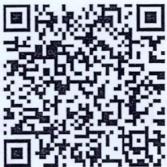 预防青少年儿童溺水教育警示片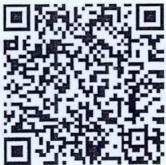 预防青少年儿童溺水童谣附件42023年沙河乡防溺水工作清单1.会议记录（务必在会议记录中体现防溺水工作责任）；2.做好2023年防溺水工作预案，成立防溺水工作领导小组；3.设立“县、乡、村、组”四级包保制度，落实到确定的包保人上面；4.摸排池塘、河流等重点水域，设立“一杆一线一圈”（一杆一线一圈如有损坏或缺失要及时更换和补缺）；5.放置重点水域“防溺水”警示示牌，更新旧指示牌信息（姓名，联系电话，地点等重要信息）；同时要求重点水域包保到人，日常巡视包保到人；放置重点路口宣传标语，加大宣传力度。6.摸排各村重点儿童，专门安排人员包保到人；7.发放防溺水安全宣传单和设立安全警示标语；8.实验学校、小学、幼儿园以及各村教学点务必开展防溺水宣传，和家长签署防溺水承诺书；9.对重点水域开展每日巡查，将每日巡查照片汇总到位，每周上报；10.两村交界处的重点水域由两村共同负责；11.乡在进行日常巡查过程中发现有存在同一水域多次下河游泳的，纳入村级考评中；12.联系金寨县蓝天救援队到乡开展一到两次“防溺水”宣传和教学。附件5附件6金寨县沙河乡2023年预防青少年儿童溺水专项行动水域安全隐患排查统计表金寨县沙河乡2023年预防青少年儿童溺水专项行动水域安全隐患排查统计表金寨县沙河乡2023年预防青少年儿童溺水专项行动水域安全隐患排查统计表金寨县沙河乡2023年预防青少年儿童溺水专项行动水域安全隐患排查统计表金寨县沙河乡2023年预防青少年儿童溺水专项行动水域安全隐患排查统计表金寨县沙河乡2023年预防青少年儿童溺水专项行动水域安全隐患排查统计表金寨县沙河乡2023年预防青少年儿童溺水专项行动水域安全隐患排查统计表金寨县沙河乡2023年预防青少年儿童溺水专项行动水域安全隐患排查统计表金寨县沙河乡2023年预防青少年儿童溺水专项行动水域安全隐患排查统计表金寨县沙河乡2023年预防青少年儿童溺水专项行动水域安全隐患排查统计表金寨县沙河乡2023年预防青少年儿童溺水专项行动水域安全隐患排查统计表序号水域名称水域所在地点归属单位责任人安全隐患警示标识（有或者无）救援装备设置(一杆一绳一圈）（有或者无）排查人排查
时间备注序号水域名称水域所在地点归属单位责任人安全隐患警示标识（有或者无）救援装备设置(一杆一绳一圈）（有或者无）排查人排查
时间备注金寨县沙河乡2023年预防青少年儿童溺水重点人群摸排包保情况统计表金寨县沙河乡2023年预防青少年儿童溺水重点人群摸排包保情况统计表金寨县沙河乡2023年预防青少年儿童溺水重点人群摸排包保情况统计表金寨县沙河乡2023年预防青少年儿童溺水重点人群摸排包保情况统计表金寨县沙河乡2023年预防青少年儿童溺水重点人群摸排包保情况统计表金寨县沙河乡2023年预防青少年儿童溺水重点人群摸排包保情况统计表金寨县沙河乡2023年预防青少年儿童溺水重点人群摸排包保情况统计表金寨县沙河乡2023年预防青少年儿童溺水重点人群摸排包保情况统计表金寨县沙河乡2023年预防青少年儿童溺水重点人群摸排包保情况统计表金寨县沙河乡2023年预防青少年儿童溺水重点人群摸排包保情况统计表金寨县沙河乡2023年预防青少年儿童溺水重点人群摸排包保情况统计表金寨县沙河乡2023年预防青少年儿童溺水重点人群摸排包保情况统计表金寨县沙河乡2023年预防青少年儿童溺水重点人群摸排包保情况统计表填报单位：沙河乡人民政府填报单位：沙河乡人民政府填报单位：沙河乡人民政府填报单位：沙河乡人民政府日期：2023年x月xx日日期：2023年x月xx日日期：2023年x月xx日序号学生姓名学校名称班级性别家长(监护人)姓名联系电话现住址(乡/镇、村/社区、组)重点人群
类型临时监护包保责任落实情况临时监护包保责任落实情况临时监护包保责任落实情况备注序号学生姓名学校名称班级性别家长(监护人)姓名联系电话现住址(乡/镇、村/社区、组)重点人群
类型单位包保人电话备注